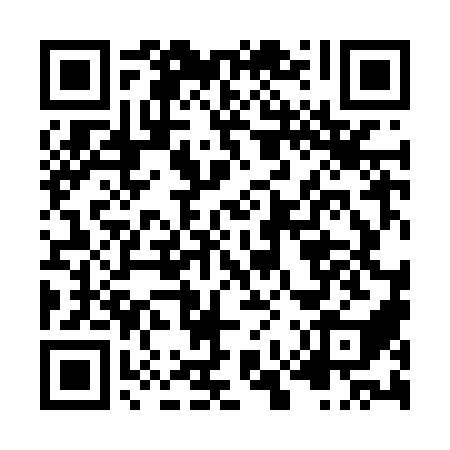 Ramadan times for Alksniupiai, LithuaniaMon 11 Mar 2024 - Wed 10 Apr 2024High Latitude Method: Angle Based RulePrayer Calculation Method: Muslim World LeagueAsar Calculation Method: HanafiPrayer times provided by https://www.salahtimes.comDateDayFajrSuhurSunriseDhuhrAsrIftarMaghribIsha11Mon4:454:456:5012:354:206:216:218:1812Tue4:434:436:4712:354:226:236:238:2013Wed4:404:406:4512:344:236:256:258:2314Thu4:374:376:4212:344:256:276:278:2515Fri4:344:346:3912:344:276:296:298:2716Sat4:314:316:3712:334:286:316:318:3017Sun4:284:286:3412:334:306:336:338:3218Mon4:254:256:3212:334:326:356:358:3419Tue4:224:226:2912:334:336:376:378:3720Wed4:194:196:2612:324:356:396:398:3921Thu4:164:166:2412:324:376:416:418:4222Fri4:134:136:2112:324:386:436:438:4423Sat4:094:096:1812:314:406:466:468:4724Sun4:064:066:1612:314:416:486:488:4925Mon4:034:036:1312:314:436:506:508:5226Tue4:004:006:1112:304:446:526:528:5427Wed3:573:576:0812:304:466:546:548:5728Thu3:533:536:0512:304:486:566:569:0029Fri3:503:506:0312:304:496:586:589:0230Sat3:463:466:0012:294:517:007:009:0531Sun4:434:436:571:295:528:028:0210:081Mon4:404:406:551:295:548:048:0410:102Tue4:364:366:521:285:558:068:0610:133Wed4:334:336:501:285:578:088:0810:164Thu4:294:296:471:285:588:108:1010:195Fri4:254:256:441:285:598:128:1210:226Sat4:224:226:421:276:018:148:1410:257Sun4:184:186:391:276:028:168:1610:288Mon4:144:146:371:276:048:188:1810:319Tue4:104:106:341:266:058:208:2010:3410Wed4:074:076:321:266:078:228:2210:37